                                           ЛЕГЕНДА О СВЕТОМ  НИКОЛИ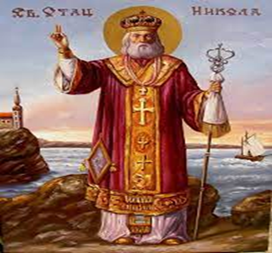 Постоји много легенди о Светом Николи који је заштитник деце, помораца, девојака, сиромаха, студената, фармацеута, пекара, рибара, трговаца, путника и многих градова широм света. 1. Једном давно, у једном граду, живеле су три сиромашне сестре. Свети Никола им је желео помоћи па им је ноћу кроз димњак убацио три златника у кућу. Златници нису пали у огњиште, већ у чарапе које су сестре сушиле на њему. Сестре су другог јутра биле пресрећне. Од тог дана деца уочи Светог Николе обесе своје чарапе или чизмице очекујући поклон изненађења.2. Прича говори како је Свети Никола кренуо бродом у Свету земљу (Палестина). Одједном наста олуја и брод, ударен великим валовима узбурканог и немирног мора, готово потону. Свети Никола се помоли и запрети валовима и они се смире. Тако Свети Никола постаде заштитник морнара и путника, а његова се слика сусреће у готово свакој луци на свету.3. Једном приликом, својим благословом Свети Никола спаси дете коме је запела рибља кост у грлу. Управо због тога, такође, се сматра  заштитником деце.4. Легенда о Деда Мразу води порекло од Светог Николе, управо због поклона којима је даривао скоро сваког кога је срео, као и да традиционални дека носи црвено одело јер је такво носио управо Свети Никола.Питања:1. Коме је помагао Свети Никола?2. Како је Никола спасио три сестре?3. Шта раде деца уочи Светог Николе?4. Какво је било море кад је Никола пловио бродом?5. Шта је Никола урадио?6. Нацртај шта би ти желео / желела да добијеш од Светог Николе.7. Напиши своје писмо Светом Николи.Песма Светом Николи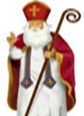 Од Светог Николе нема лепшег свеца,донео ми папуче и четири переца.Да је Свети Никола у години двапут,он би мени донео чак и зимски капут.„Санке Деда Мраза“       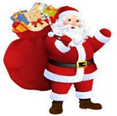 Преко брда преко брега,и дебелог снега,јуре неке санке, сребрне и танке.Деда Мразе, Деда Мразе,не скрећи са стазе,не оклевај, не дремај,већ поклоне спремај.Падају, падају,с неба беле звезде,санке Деда Мраза преко неба језде. Падају, падају,с неба беле звезде,санке Деда Мраза преко неба језде.»Звончићи«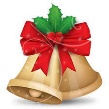 Кад падне први снег,кад забели се брег,на пут се спрема тадтај деда вечно млад.Кад чујеш звона звон,тад појави се он,са играчака стоо хо хо хоо.Звончићи звончићизвоните кроз ноћ.Вечерас ће Деда Мразкроз сваку кућу проћ’.Хеј звончићи звончићизвоните за нас.Нек се свако радујеи пева на сав глас.Кад бела пахуљатвој образ покваси,то небом језди Мрази са њим ирваси.Звончићи звончићизвоните кроз ноћ.Вечерас ће Деда Мразкроз сваку кућу проћ’.Хеј звончићи звончићизвоните за нас.Нек се свако радујеи пева на сав глас.